Звонок на номер “112” - самый простой и быстрый способ получить помощь в любой экстренной ситуации

На номер “112” следует звонить, если вам требуется помощь:
- пожарной охраны;
- полиции;
- скорой медицинской помощи;
- аварийной службы газовой сети;
- подразделений «Антитеррор»;
- реагирования в чрезвычайных ситуациях.

При обращении на единый номер СОБЛЮДАЙТЕ несколько простых правил:
- сохраняйте спокойствие и говорите ясно;
- сообщите точный адрес места происшествия и/или примерные ориентиры;
- номер телефона, с которого вы звоните;
- ваше имя, имя человека, нуждающегося в помощи;
- подробную информацию о происшествии.

Эта информация поможет оператору быстрее сориентироваться в ситуации и оперативно направить к месту происшествия необходимые экстренные службы.

В настоящее время единый номер “112” - самый ПРОСТОЙ и БЫСТРЫЙ способ получить помощь в ЛЮБОЙ экстренной ситуации. Номер доступен КРУГЛОСУТОЧНО 365 дней в году. 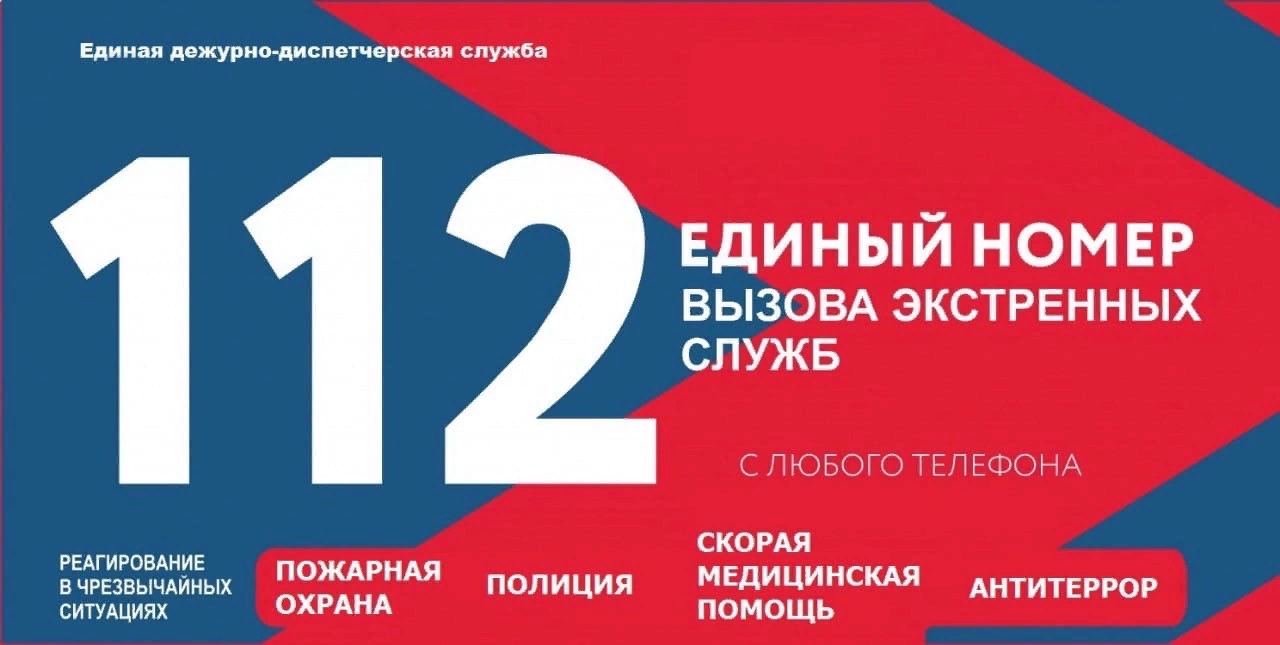 